PETYCJAPopieram petycję Stowarzyszenia „Dla Naszej Gminy Mogilany” ws. zgody na przekształcenie terenów rolnych 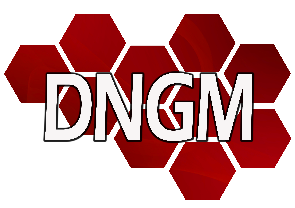 na tereny budowlane na terenie Gminy Mogilany.Wyrażam zgodę na przetwarzanie moich danych osobowych: imię, nazwisko, miejscowość zamieszkania 
 	i podpis w związku z poparciem ww. celu.Zapoznałam/em się z informacją dotyczącą przetwarzania danych osobowych w powyższym celu.Informacja dotycząca przetwarzania danych osobowych osób popierających petycjęZgodnie z art. 13 ust. 1 i 2 Rozporządzenia Parlamentu Europejskiego i Rady (UE) 2016/679 z dnia 27 kwietnia 2016 r. w sprawie ochrony osób fizycznych w związku z przetwarzaniem danych osobowych i w sprawie swobodnego przepływu takich danych oraz uchylenia dyrektywy 95/46/WE (ogólne rozporządzenie o ochronie danych) (Dz.U.UE.L.119.1), zwanego dalej „RODO” informujemy, że:Administratorem Pani/Pana danych osobowych jest inicjator petycji działający w imieniu mieszkańców, tj. Stowarzyszenie „Dla Naszej Gminy Mogilany, reprezentowane przez Pana Grzegorza Nędzę: e-mail: stowarzyszenie@dngm.pl, tel. 784 584 586. Pani/Pana dane osobowe będą przetwarzane w celu poparcia petycji do Ministra Rolnictwa i Rozwoju Wsi. Podstawa prawna przetwarzania art. 6 ust. 1 lit. a RODO.Pani/Pana dane osobowe zamieszczone na „liście poparcia” zostaną docelowo przekazane do Ministerstwa Rolnictwa i Rozwoju Wsi. Przysługuje Pani/Panu prawo dostępu do swoich danych osobowych oraz możliwość ich sprostowania, usunięcia lub ograniczenia przetwarzania oraz prawo do wniesienia sprzeciwu wobec przetwarzania, w przypadkach i na zasadach przewidzianych prawem.Jeżeli przetwarzanie danych odbywa się na podstawie zgody, mają Państwo prawo do cofnięcia zgody w dowolnym momencie, bez wpływu na zgodność z prawem przetwarzania, którego dokonano na podstawie zgody przed jej cofnięciem.Przysługuje Pani/Panu prawo do złożenia skargi do organu nadzorczego, którym jest Prezes Urzędu Ochrony Danych Osobowych, ul. Stawki 2, 00-193 Warszawa.Podanie przez Panią/Pana danych osobowych jest dobrowolne, jednak niezbędne do realizacji celu, dla którego zostały podane.Pani/Pana dane osobowe nie będą przetwarzane w sposób zautomatyzowany, w tym również w formie profilowania.Rekomendacje dla lidera/pośrednika zbierającego podpisy osób popierających petycjęZbierając podpisy osób popierających petycję należy zachować poufność danych osobowych osób podpisanych na liście poparcia np. poprzez skuteczne zasłanianie wpisów już dokonanych.Należy informować osoby popierające inicjatywę lokalną przez kogo i w jakim celu zbierane są ich dane osobowe.Należy umożliwić osobom podpisującym się na liście poparcia zapoznanie się z klauzulą informacyjną przeznaczoną dla osób popierających inicjatywę lokalną.Listy poparcia należy przechowywać w sposób bezpieczny ograniczając ryzyko ich utraty, zniszczenia, uszkodzenia czy też niezgodnego z prawem ich udostępnieniem.Nie należy sporządzać zbędnych kopii list poparcia.Lp.Imię i nazwiskoMiejscowość zamieszkaniaPodpis